Publicado en Madrid el 14/06/2019 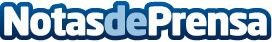 Burdon Gin: el renacer de una ginebra legendariaCasi dos décadas después de su desaparición, renace la legendaria Burdon Gin, una de las ginebras más conocidas y exitosas en la década de los 60’s y 70's en EspañaDatos de contacto:BURDON GINprensa@bolboretacomunicacion.esNota de prensa publicada en: https://www.notasdeprensa.es/burdon-gin-el-renacer-de-una-ginebra-legendaria Categorias: Nacional Gastronomía Marketing Restauración Consumo http://www.notasdeprensa.es